Государственное бюджетное дошкольное образовательное учреждение детский сад №49 комбинированного вида Невского района Санкт-Петербурга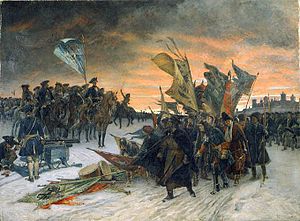 Конспект физкультурного занятия сюжетного характера для детей старшего дошкольного возраста с задержкой психического развития. «За героями времен» Конспект составила инструктор по физической культуре:                                                               Кисловская Т.Н.	Санкт-Петербург		2015Цель:                   Формирование уважения и гордости к наследию русского народа, воспитание нравственно-патриотических чувств к Родине и ее истории, через двигательные навыки.Задачи:	Совершенствовать разнообразные виды ходьбы и бега в полуприседе, со сменой направления;	Продолжать обучение технике забрасывания мяча в кольцо;	Совершенствовать технику пролезания под барьерами;	Упражнять в ходьбе по канату прямо и боком;	Вырабатывать умение выполнять упражнения и игры легко и свободно под мелодию песни.	Формировать образно пространственное мышление.	Закреплять умение работать по карточкам.	Закрепить умения самомассажа, дыхательной и пальчиковой гимнастики;	Пополнять литературные знания детей о героях и защитниках Родины;	Воспитывать дружеские взаимоотношения.Оборудование:	Мячи на подгруппу, обручи, барьеры, ковер, картинки, канат, мешочек с песком, сигнальные карточки, гимнастические палки, Проделанная работа:	Предварительная беседа с детьми о защитниках на Руси, разучивание ритмического комплекса упражнений, подбор картинок с изображением военной техники, изготовление карточек, разучивание стихов.Дорогие ребята! Уважаемые гости! Сегодня мы с вами отмечаем праздник день защитника Отечества. Все может родная земля: накормить хлебом, напоить водой, удивить красотой. И только защитить себя не может. Русские войны всегда славились отвагой. Мальчики должны были уметь не только пахать, но и свою землю от врагов защищать. Когда наши мальчики вырастут, они тоже станут достойными защитниками Отечества, а пока вы еще маленькие я предлагаю набраться сил и посмотреть кто защищал и защищает нашу землю со времен древней Руси. А совершим мы нашу экскурсию на ковре-самолете.(Инструктор раскрывает ковер, дети берутся за него одной рукой.) Как серебряная птица в небо ковер-самолет умчится,Всех зовет он в полет совершить очень важный перелет,Ты ковер лети, лети покажи, как сражались на Руси!Вводная частьХодьба по кругу: на носках, пятках, прыжками на двух ногах, в полуприседе.Бег: с высоким подниманием колен, прямой галоп правой левой ногой, бег со сменой направления.Заведем ковер мы сами (на носочках)Полетим над облаками (на пятках)Пусть ветер и буря злиться (прыжками)Ничего он не боится (в полуприседе)Все быстрей, быстрей во времени лети (бег)Лишь не сбейся ты с пути (со сменой направления)Вижу! Там внизу богатыри!Показ картинки «Три богатыря» пояснения, что в древние времена они Русь защищали основным оружием у них бы меч.ОРУПод музыку «Богатырская сила» Ритмическая гимнастика с гимнастической палкой.ОВДСадимся снова на ковер-самолет отправляемся в полет.(Дети встают на ковер коленями выполняется дыхательная гимнастика.)Чтобы высоко летать надо воздуха набрать (глубокий вдох, и подуть) 2-3 раза.Надо посмотреть вокруг-вот артиллеристы идут.Показ картинки войнов с пушками рассказать, что на Руси научились отливать пушки, а те кто управлял пушкой называли артиллеристом. Стреляли они ядрами и им надо было быть очень точными чтобы попасть в цель.Забрасывание мяча в кольцо подгруппами. 2-3 минуты.(Дети снова встают на ковер)Ковер вместо самолета у нас (поглаживание рук)Так летим мы высший класс! (поглаживание груди)Хорошо нам на верху (поглаживание спины друг другу)Вон матросы там внизу!Показ картинки с кораблем и матросами.Ходьба по канату: прямо, боком руки в стороны потоком. 1-2 минуты.(Дети снова встают на ковер выполняют пальчиковую гимнастику)Полетели 1 2 3 4 5 на ковре-самолете опять, (мнем каждый пальчик)С верху землю оглядели (сцепляем машем)Приземляться нам пора (шевелим пальцами)Вот танкисты детвора! Показ картинки танка. Ползание на четвереньках под барьерами высота 30-40 см. потоком.  4-5 раз.(Дети собираются вокруг ковра)А теперь отгадайте загадку.Мы летим из далека на посадку нам пора.Там в низу аэродром, ждет семья и дом,Кто посадит самолет? Ну конечно же (пилот)Показываем картинку самолета.Подвижная игра «Самолеты»Заключительная часть: РелаксацияВсе солдаты после боя любили отдыхать. Дети ложатся на ковер и слушают звуки природы. 1-2 минуты.Пути, дороги пройдены усталость, грязь и потЗемля любимой Родины, все щедро заберет.Березы сладкий сок от голода спасетИ снова в бой пойдет отчизны лучшие сыны.